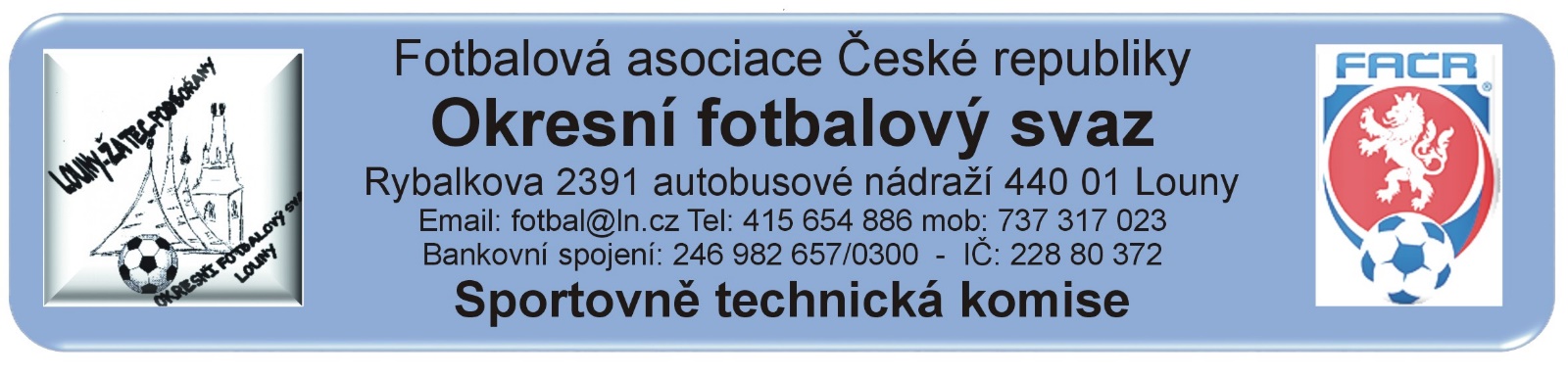 ZÁPIS č. 36 / 2021                                                                                                     Datum konání:  29. června 2022Přítomni: Mička,  Pavlas, Vokurka, RubešDošlá pošta:SK Slavětín – potvrzení účasti v soutěžích 2022 / 2023Došlé přihlášky do nové soutěže 2022 / 2023.SFK MeziboříZměny termínů, popř. výkopů:STK schválila změny termínů utkání 2021424…Poplatek za změnu termínu bude účtován tučně vytištěnému oddílu (žádajícímu).Čekání na vyjádření klubu k podané žádosti na změnu termínu:.Schvalování výsledků utkání:    Rozhodnutí STK: STK vzala na vědomí rozhodnutí DK OFS ohledně nastoupení hráče FK Postoloprty, který nebyl uveden v ZoU 2021424A1A2602Schválením  konečných tabulek všech kategorií STK ukončuje soutěžní ročník 2021 / 2022.Aktiv STK se uskuteční v sobotu 2.7.2022 v KD ve Výškově jako součást VH OFS.Na základě rozhodnutí VV se ruší 4. třída dospělých a přihlášená družstva jsou zařazena do 3. třídy.Složení dospělých soutěží pro ročník 2022/2023OP dospělých                                               3. třída dospělých					    Sk. A                         sk. B                            sk. C	Vrbno					Cítoliby B		Chožov		Buškovice BDobroměřice B			Chlumčany B		Peruc			MěcholupyŽiželice				Libčeves		Hříškov		LišanyBuškovice				Ročov			Pan. Týnec		LubenecCítoliby				Černčice B		Slavětín		NepomyšlKryry					Lenešice B		Koštice		StaňkoviceVýškov				Lipenec		Holedeč – postupPátekKr. Dvůr – sestup z B. tř.PostoloprtyČernčiceKozlyTuchořiceHrací systém u OP dospělých je dvoukolový podzim – jaro.. U soutěže 3. třídy se v podzimní části  utkají družstva dvoukolově (doma – venku). Do jarní části postoupí do skupiny o postup  2 nejlépe umístěná družstva v každé skupině + družstvo na 3. místě z nejlepším bodovým koeficientem , zbylá družstva vytvoří 2 skupiny dle umístění. Všechny skupiny se v jarní části odehrají opět dvoukolově. Výsledky z podzimní části se do jarní části nezapočítávají, začne se od nuly.Soutěž mladších žáků spadá pod OFS Chomutov.               SK Cítoliby, SK Černčice, FK Postoloprty,  Jazzmani ŽatecSoutěž starších žáků je společná s OFS Chomutov  a řídit ji bude OFS LounySK Černčice					1.SK JirkovTJ Krásný Dvůr				Sokol BřeznoSokol Lenešice				SK ČernoviceSokol Měcholupy				SK Ervěnice - JirkovSokol Tuchořice				FK KlášterecJiskra Kovářská				SK StrupčiceSokol Vilémov				SKF Meziboří Družstva jsou zařazena do jedné skupiny a soutěž se bude hrát klasickým dvoukolovým systémem podzim – jaro Soutěže přípravek sestaví GTM OFS pan Marek BřečkaByla vyhodnocena soutěž slušnost.OP: Žiželice 1,153, Kryry 1,271, Dobroměřice B 1,382, Buškovice 1,396, Cítoliby 1,654, Vrbno 1,692, Výškov 1,693, Tuchořice 1,693, Černčice 1,842, Libčeves 2,396, Pátek 2,846, Postoloprty 3,154, Kozly 3,306.3. třída: Ročov 1,131, Chlumčany B 1,266, Lubenec 1,577, P. Týnec 1,595, Cítoliby 1,654,  Lenešice B 1,600, Staňkovice 1,871, Černčice 1,842, Holedeč 2,1964. třída: Koštice 0,464, Lišany 0,803, Chožov 0,821, Nepomyšl 0,964, Měcholupy 0,991, Hříškov 1,142, Buškovice 1,396, Lipenec 1,660.Klub s nejnižším počtem, trestných bodů obdrží fin. odměnu 3.000.- Kč, symbolický šek bude předán na rozlosování nových soutěží.STK vyhodnotila nastoupení hráčů uvedených na soupisce vyššího družstva: SK Černčice, Baník Buškovice a SK Cítoliby. Bylo zjištěno že za SK Cítoliby nenastoupili hráči Martin Janoušek 85041997, Jakub Bauer 91021539 a za SK Černčice Vladimír Radovský 96070002 a David Vacek 85032130.STK podle § 28, odst. 1, procesního řádu FAČR, zahájila řízení o uložení pořádkové pokuty vůči níže vedeným klubům. Podle § 29, odst. A1, procesního řádu FAČR, považuje STK skutková zjištění pro uložení pořádkové pokuty za dostatečná  a ukládá klubům podle § 7, odst. 3, písm. d, SŘ FAČR, finanční pokutu:finanční pokuta:SK Černčice  800.- Kč - porušení RMS, I. Všeobecná ustanovení, bod p) soupisky+ příloha č. 9SK Cítoliby   800.- Kč – porušení RMS, I. Všeobecná ustanovení, bod p) soupisky+ příloha č. 9Pokuty a poplatky budou klubům zaneseny do sběrné faktury v IS. Poučení:Proti uvedeným rozhodnutím STK je možné podat odvolání do sedmi dnů k VV OFS, viz. Procesní řád Fotbalové asociace České republiky § 21 .Odůvodnění rozhodnutí se vyhotovuje pouze za splnění podmínek uvedených v ust. § 26 odst. 2 Procesního řádu.                                                                                       Zapsal: Mička  dle ustanovení § 17, odst. 4, SŘ FAČR, STK OFS stanovuje pokuty za zpětvzetí přihlášky družstva do soutěže po stanoveném termínu doručení: - do 15. 6. (včetně) - bez pokuty. – od 15.6. do 28. 6. - 2.000, - Kč za každé družstvo dospělých a 1.000, - Kč za každé družstvo mládeže - po schválení zařazení družstev do soutěží po zveřejnění rozlosování již v kompetenci DK, pokuta za odhlášení družstva ze soutěže dle sazebníku pokut RMS 2022/23 bude provedena cestou sběrné faktury.